Jonathan PriceBefore I joined lander, I was at the Birmingham City (football) College for a year (aged 16). I achieved a level 3 in Sport (BTEC). While there I applied for the apprenticeship programme at Lander and was accepted so I decided to leave.When I joined Lander, I was 17 and never worked in manufacturing, this would be my first job.  I joined Lander on 19 September 2016 and spent 8 weeks in the Academy at Lander, learning about Health and Safety, Lander products, processes, also doing exams, team building and making new friends.Once I completed the 8 weeks I went straight into Logistics to learn how to feed the lines in Production parts, how to deal with goods going out and shipments, delivery notes, booking parts into the warehouse, and driving the Kanban trucks.After 7 months an internal vacancy was advertised for Apprentice Commodity Buyer.  I attended an interview and was treated the same as an external candidate within the process.  I was successful and I am now part of the Purchasing team.  I have now completed my first year at Lander and I am into my second year as an apprentice. I am undertaking a Level CIPS qualification at a local college and receiving Contract Law training internally from the MD.Apprenticeships are a good pathway to get into work. Keep an open mind, university was not for me as I am not academic.  I always wanted to push myself and get the most out of the apprenticeship and at Lander there are opportunities to push yourself and go further within the business, I know with their support and my determination I can.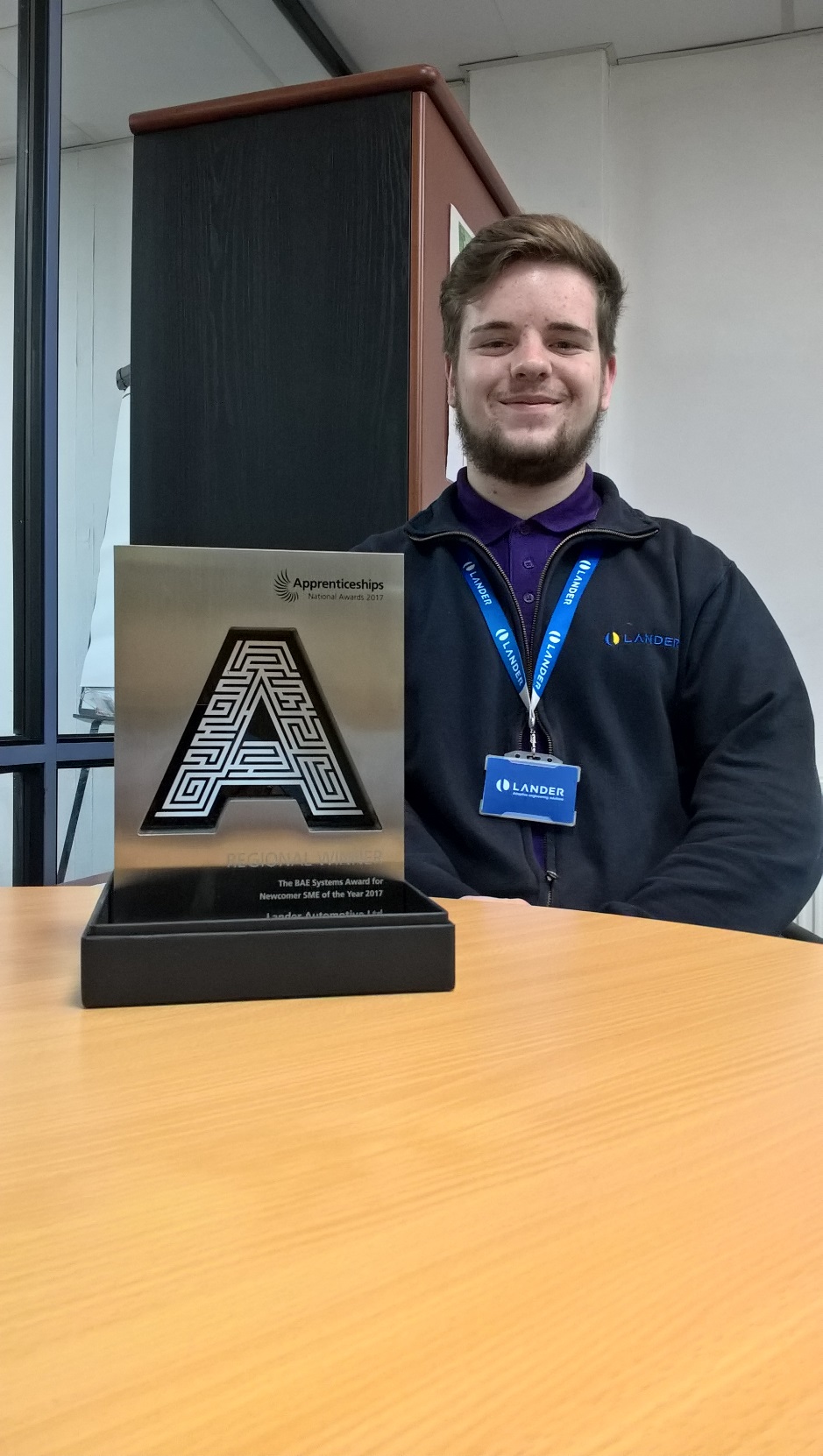 